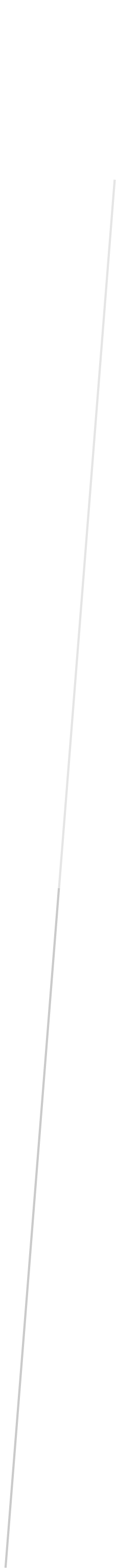 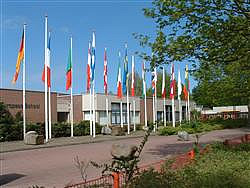 La scienza al femminileGreenlight for Girls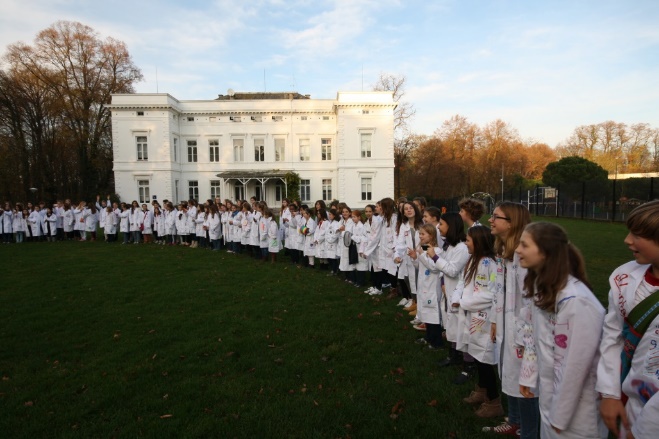 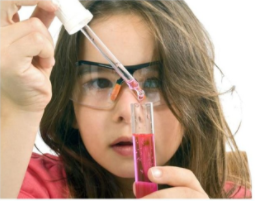 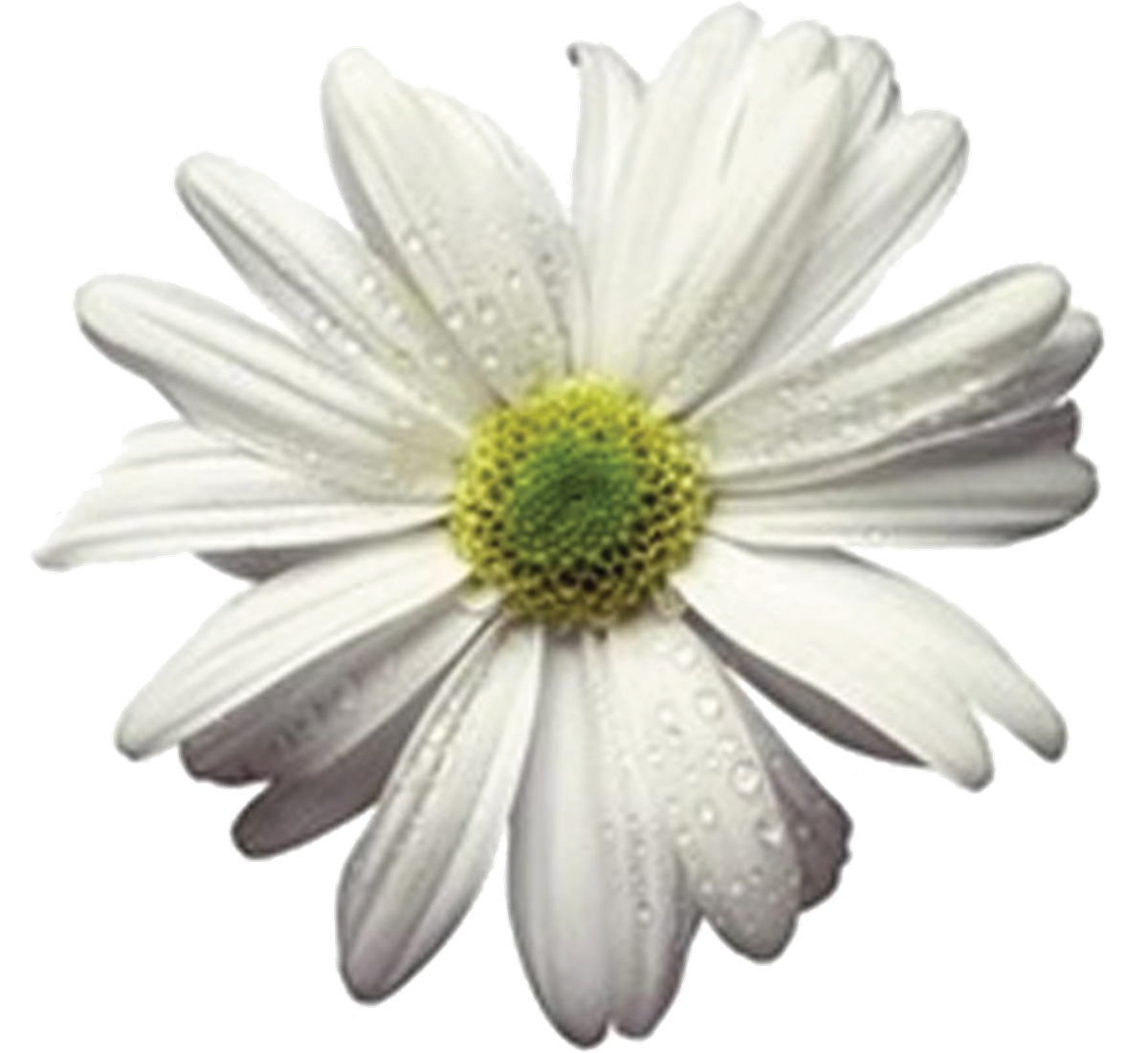 Una speciale gita scolastica all’insegna della scienza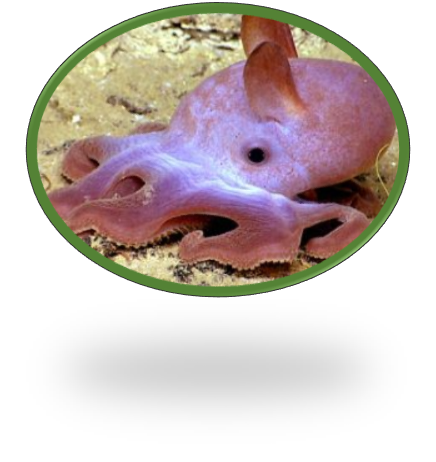 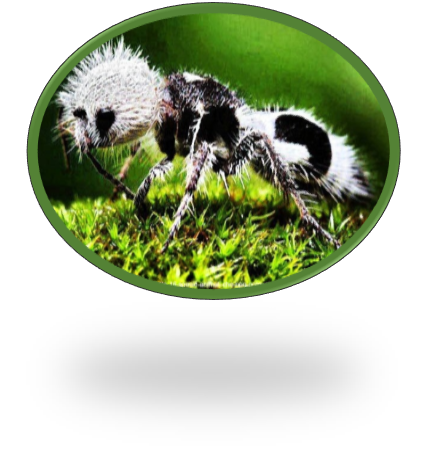 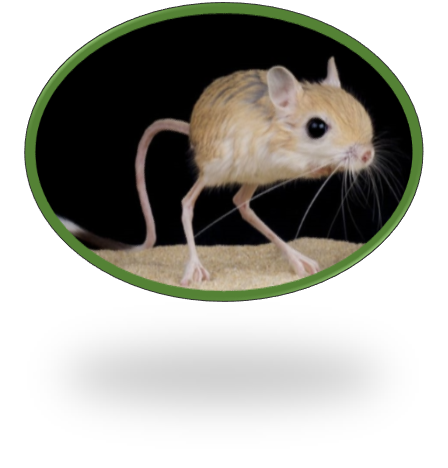 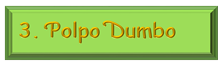 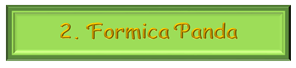 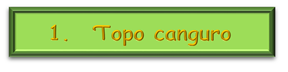 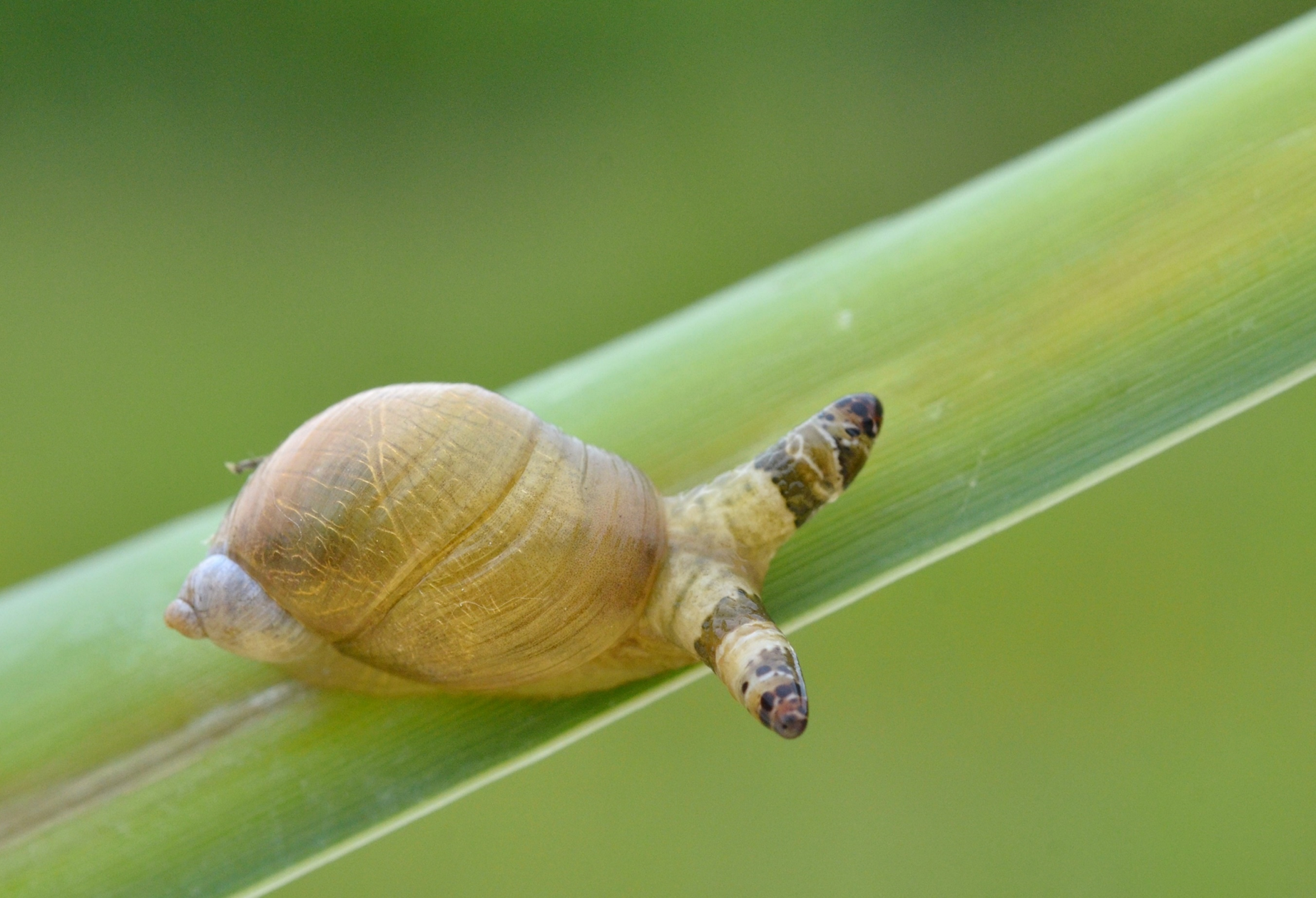 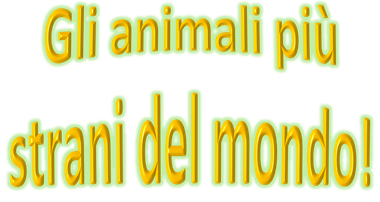 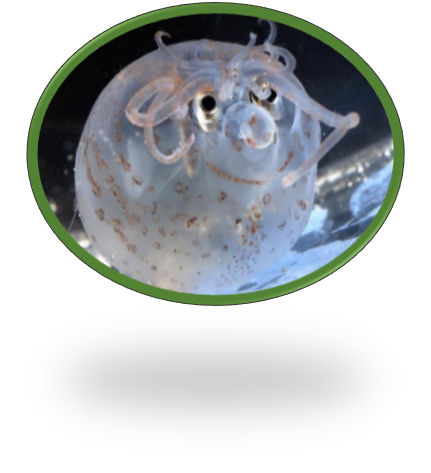 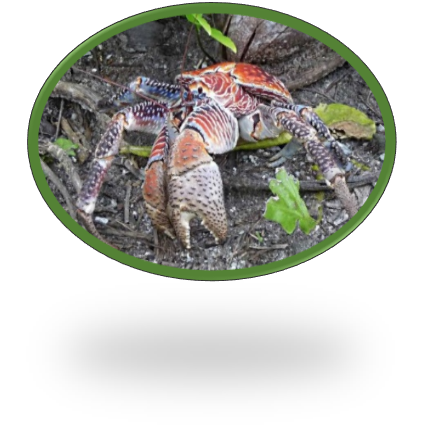 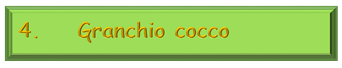 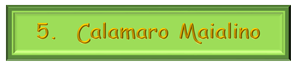 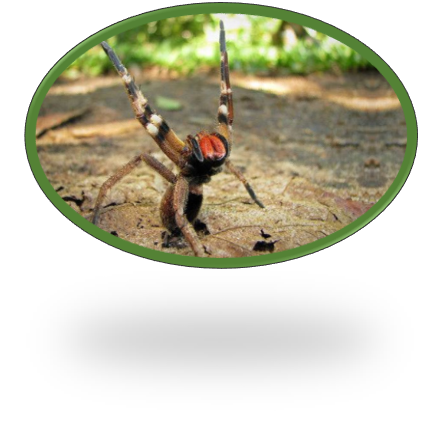 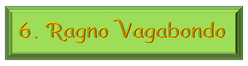 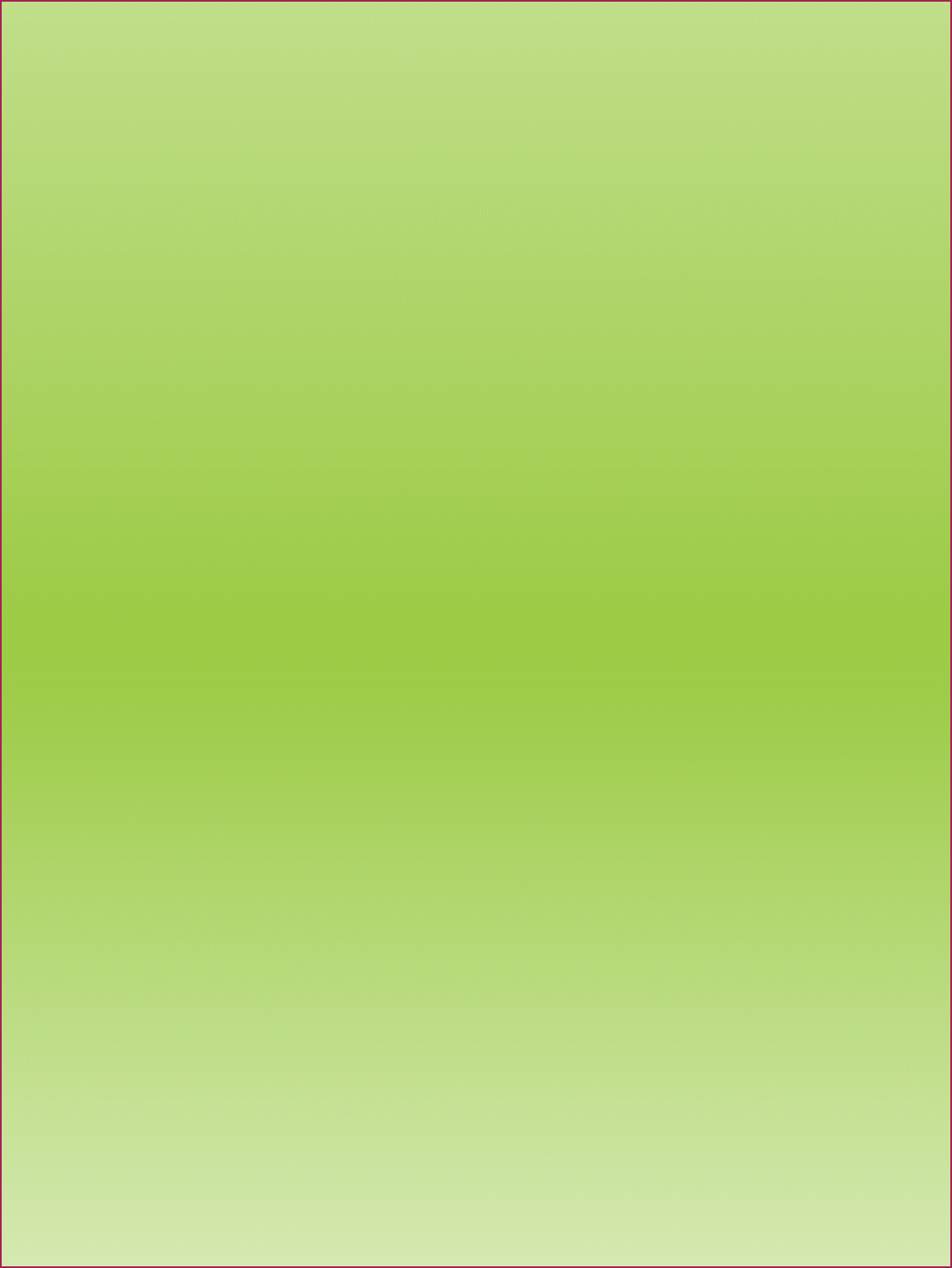 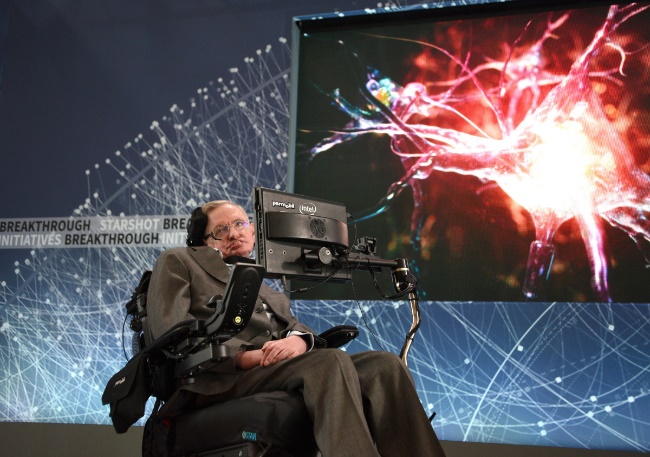 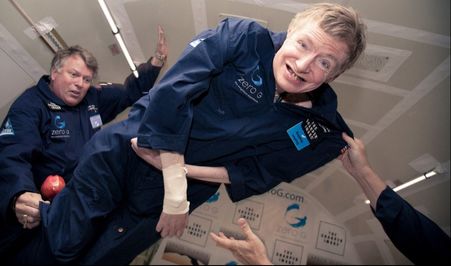 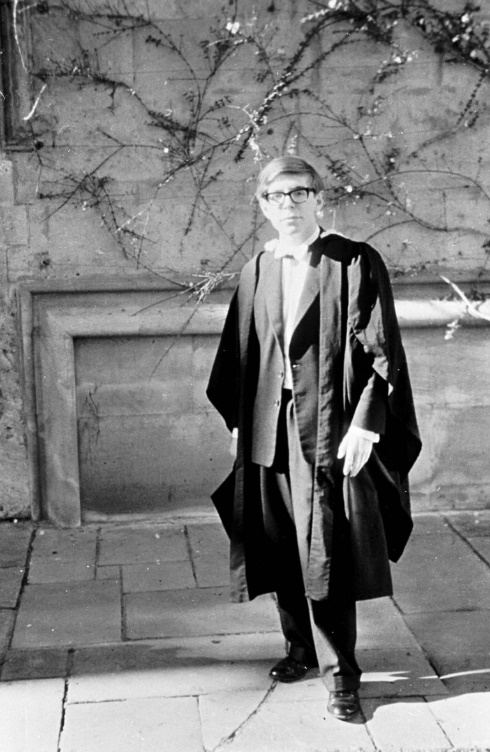 Stephen Hawking: i suoi libri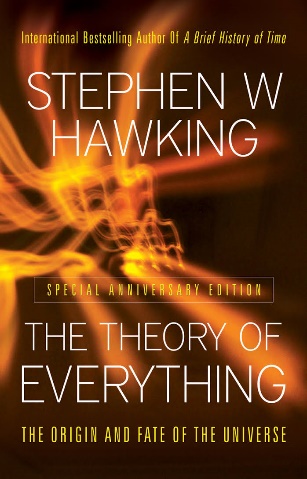 Il primo libro di Stephen Hawkins siIntitola “My Brief History”.Alcuni dei suo libri piú famosi sono “The Origin of Almost Everything”, “The Theory of Everything”. Ha scritto anche delle storie per bambini come la serie di “George”. Uno dei suoi ultimi libri si intitola “The Theory of Almost Everything” and “George and the Blue Moon”. Il libro che ha avuto piú successo é “The Theory of Everything”.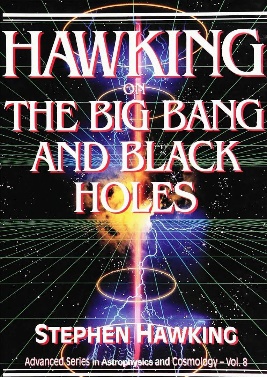 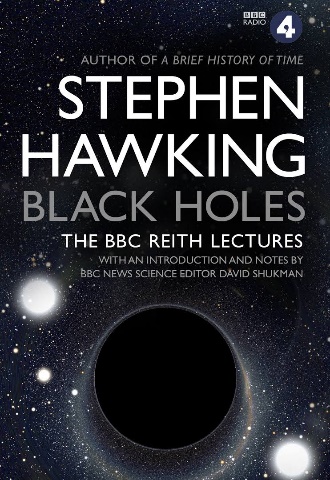 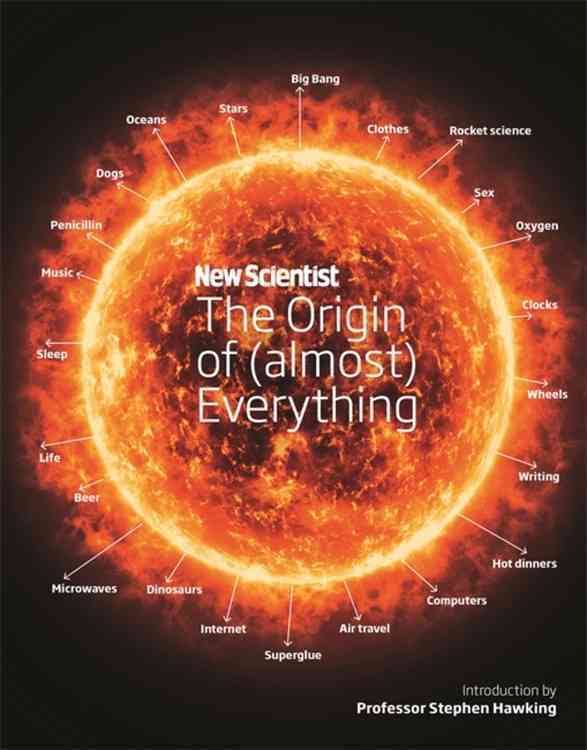 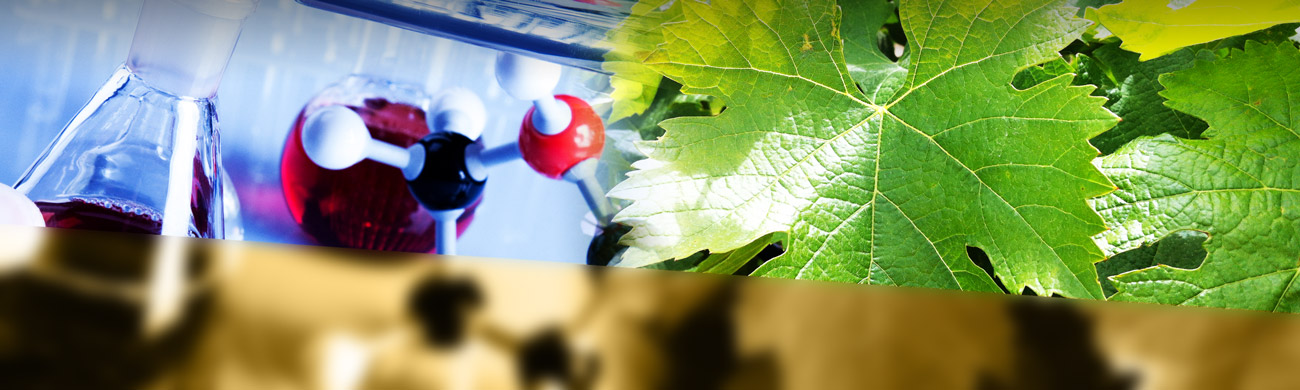 Grazie e alla prossima volta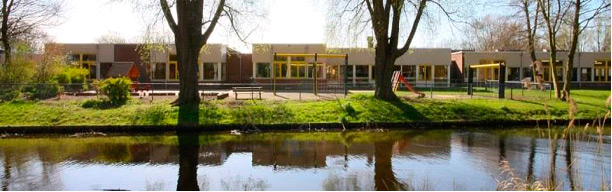 2017/18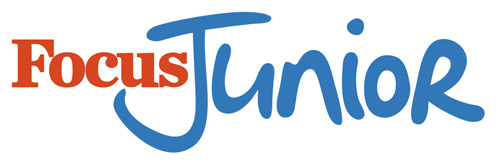 Imparare scoprendo il mondoGiornalino       scolasticoIntroduzione dell’insegnanteGreen light for GirlsAnimali strani────Stephen HawkingRedazione:Prof.ssa Anna Miraglia────Gemma Bellighedda Austin────Tommaso 